NOMBRE: _____________________________________________________________FECHA: _________________Una con una línea las siguientes estructuras y su clasificación. (2 puntos cada una)Bulbo raquídeo                                              CerebeloCerebroMedula espinal Meninges                                                         Dibujar los distintos tipos de neuronas, según su clasificación por estructura y explicar su función brevemente.Explicar el funcionamiento de las meninges en el sistema nervioso y nombrar sus capas.Nombrar los cuatro tipos de células gliales y explicar su función GREENHILLCOLLEGE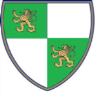 Punta Arenas2020Guía evaluadaAsignatura biología Curso: 2do medioProfesor: Thomas Fernandez P.OBJETIVOS:Identificar las principales estructuras y funciones que conforman al sistema nervioso del Ser humano.Identificar las estructuras de las neuronas y sus clasificaciones.Puntaje Ideal40 puntosPuntaje RealNota